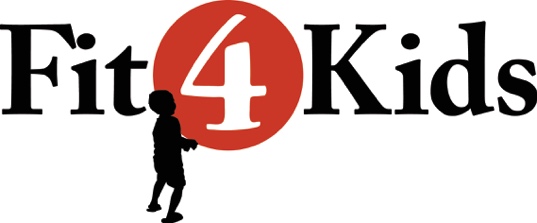 Learning GardensChesterfield County Public Schools:Bellwood ElementaryBeulah ElementaryHarrowgate ElementaryMarguerite Christian ElementaryReams Road ElementaryHenrico County Public Schools:Crestview ElementaryMaybeury ElementaryRidge ElementaryRuby Carver ElementaryHopewell City Public Schools:Patrick Copeland ElementaryRichmond Public Schools:John B. Cary ElementaryGinter Park ElementaryHenderson MiddleLucille Brown MiddleSouthampton ElementarySwansboro ElementaryBoushall MiddleElkhardt-Thompson Middle